          ใบงานที่ ๐๒อิทธิพลของสิ่งแวดล้อมทางธรรมชาติ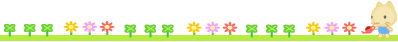                 ชื่อ.................................................สกุล................................................ชั้น................เลขที่..................